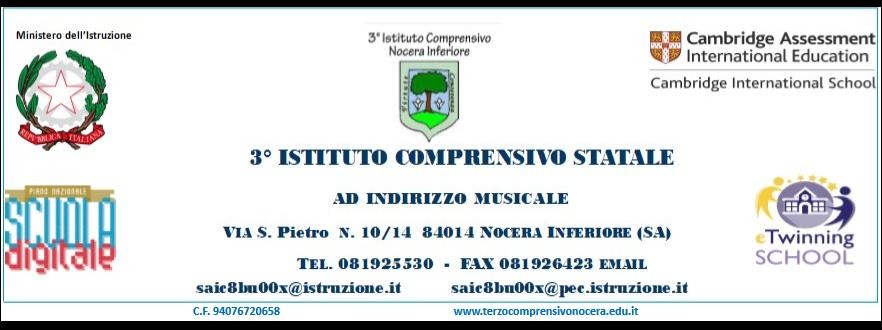 AUTORIZZAZIONEIl/La sottoscritto/a _______________________________________________________________________Nato/a_____________________________________________ il ___________________________________ e                                                                                                                                                                                                                       Il/La sottoscritto/a ________________________________________________________________________Nato/a_____________________________________________ il ___________________________________                                                                                                                                                                                          Genitori/tutori dell'alunno/a ________________________________________________________________frequentante la Scuola Primaria  classe _______ sezione _______ plesso ____________________________ AUTORIZZANOl’alunno/a   a partecipare al Film Festival  “La Città Incantata” presso la Sala Roma di Nocera Inferiore il giorno 20 marzo dalle ore 9.30 alle ore 11.30. Gli alunni usufruiranno del trasporto bus sia per l’andata che per il ritorno a scuola. Nocera Inferiore,________________________                                                                                          Firma dei genitori                                                                                                                                                                                          _____________________________                                                                                                                                                                                       _____________________________N.B. Allegare i documenti di riconoscimento di entrambi i genitori.